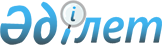 О проведении зачета по бюджетным долгамПостановление Правительства Республики Казахстан от 31 декабря 1996 г. N 1754



          В целях сокращения образовавшейся задолженности учреждений,
финансируемых из республиканского бюджета, расположенных в
Павлодарской области и имеющих задолженность перед акционерным
обществом "Хлебопродукты" за полученные продукты, Правительство
Республики Казахстан ПОСТАНОВЛЯЕТ:




          1. Принять предложение акима Павлодарской области о погашении
задолженности акционерного общества "Хлебопродукты" по налоговым
платежам в республиканский бюджет на общую сумму 35850,1 тыс.
(тридцать пять миллионов восемьсот пятьдесят тысяч сто) тенге, в том
числе по подоходному налогу с юридических лиц на сумму 26600,2 тыс.
(двадцать шесть миллионов шестьсот тысяч двести) тенге и по налогу
на добавленную стоимость - 9249,9 тыс. (девять миллионов двести
сорок девять тысяч девятьсот) тенге в счет поставленных им продуктов
учреждениям, финансируемым из республиканского бюджета и
расположенным в Павлодарской области.




          2. Министерству финансов совместно с Государственным налоговым
комитетом Республики Казахстан произвести зачет задолженности между
республиканским бюджетом и акционерным обществом "Хлебопродукты",
имеющим задолженность по налоговым платежам в республиканский
бюджет, в счет поставленных продуктов бюджетным учреждениям согласно
прилагаемому перечню.




          Зачесть указанную сумму в счет финансирования учреждений,
приведенных в перечне, на погашение их задолженности перед
акционерным обществом "Хлебопродукты" за полученные продукты.




          3. Зачет задолженности произвести с отражением указанных сумм в
доходной и расходной частях республиканского бюджета на 1996 год.




          4. Акиму Павлодарской области рассмотреть возможность
проведения аналогичного зачета по учреждениям, финансируемым из
местного бюджета.





     Первый заместитель
       Премьер-Министра
    Республики Казахстан

                                            Приложение



                                  к постановлению Правительства
                                       Республики Казахстан
                                  от 31 декабря 1996 г. N 1754











                                                    П Е Р Е Ч Е Н Ь




             бюджетных учреждений Павлодарской области,
             финансируемых из республиканского бюджета,
            имеющих задолженность за полученные продукты
              от акционерного общества "Хлебопродукты"
--------------------------------------------------------------------
            Наименование               !  Сумма задолженности,
             учреждения                !   принимаемая к зачету
                                       !   (тыс. тенге)
--------------------------------------------------------------------
     Министерство транспорта и
     коммуникаций
     СШ N 108                               28,0
     Отделенческая больница                 331,8

     Государственный следственный           1018,0
     комитет

     Министерство внутренних дел
     Учреждения уголовно-исполнительной     32413,2
     системы

     Главное управление Командующего
     внутренними войсками
     в/ч 5512                               976,2
     в/ч 6679                               1082,9

     ИТОГО                                  35850,1


      
      


					© 2012. РГП на ПХВ «Институт законодательства и правовой информации Республики Казахстан» Министерства юстиции Республики Казахстан
				